Science!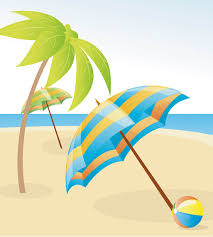 Sunnybrooke – Week 5/ Semaine 5Sunnybrooke a mad scientist has attack our camp and we need to save our park! Throughout the week we are going to do so many experiences to make sure we are as good scientist as the mad one and then we are going to be able to beat him. For example, we are going to make a watermelon explode!! We are also going to make little rocket et send them into space. Our outing this week is the beach le sablon so do not forget your bathing suit and your sunscreen because it is going to be a hot day!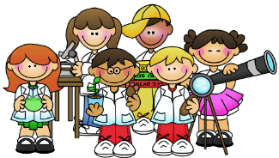 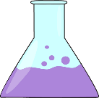 Sunnybrooke un scientifique fou a attaqué notre camp et nous devons sauver notre parc. Pendant toute la semaine nous allons faire plein d’expérience pour nous assurer que nous sommes capable de le battre. Par exemple, nous allons faire exploser un melon d’eau! De plus, nous allons faire des fusées et nous allons les lâcher dans l’espace. Notre sortie cette semaine est la plage au Sablon alors n’oubliez pas votre maillot de bain et votre crème solaire! 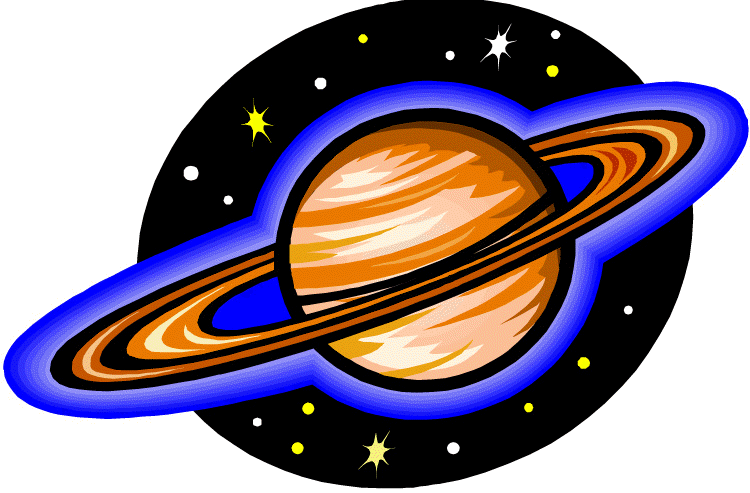 Lundi - MondayMardi - TuesdayWednesday - MercrediJeudi - ThursdayVendredi - Friday7h – 8h30Service de garde - BabysittingService de garde - BabysittingService de garde - Babysitting Service de garde - BabysittingService de garde - Babysitting8h30 – 10hBuild a bridge/ Construit ton pontLe Sablon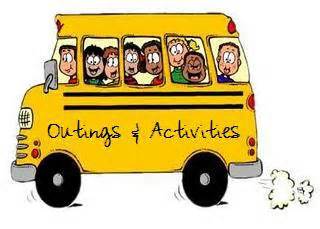 Départ : 8h30Departure : 8:30Baking soda rocket/ Fusée Poudre à pâteTime machine/ la mahine à remonter dans le tempsMake lemonade/ Fait de la limonade10h – 10h15Collation/ SnackLe SablonDépart : 8h30Departure : 8:30Collation/ SnackCollation/ SnackCollation/ Snack10h – 12hDIY rally race/ DIY course à obstaclesLe SablonDépart : 8h30Departure : 8:30Potion scavenger hunt/ la chasse au trésor de la potionMedieval time/ temps médievalDinosaur time/ le temps des dinausoresEgg parachute/ parachute pour oeufs12 h – 12h30Dîner/ LunchLe SablonDépart : 8h30Departure : 8:30Dîner/ LunchDîner/ Lunch  Dîner/ Lunch12h30-13h00Parc/ ParkLe SablonDépart : 8h30Departure : 8:30Parc/ ParkParc/ ParkParc/ Park13h30 – 15h30Piscine/ PoolLe SablonDépart : 8h30Departure : 8:30Piscine/ PoolPiscine/ PoolPiscine/ Pool15h30-15h45Collation/ SnackLe SablonDépart : 8h30Departure : 8:30Collation/ SnackCollation/ SnackCollation/ Snack15h45– 16h30SBK lab/ le loboratoire de SBKLe SablonDépart : 8h30Departure : 8:30Make slime/ fais de la glueBuild a solar system/ Construit un système solaireExplosion16h30-18h00Service de Garde - BabysittingService de garde - BabysittingService de garde - BabysittingService de garde - BabysittingService de garde - Babysitting